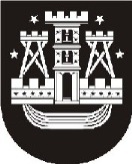 KLAIPĖDOS MIESTO SAVIVALDYBĖS TARYBASPRENDIMASDĖL KLAIPĖDOS MIESTO SAVIVALDYBĖS TARYBOS 2011 M. GRUODŽIO 22 D. SPRENDIMO NR. T2-402 „DĖL KELEIVIŲ VEŽIMO REGULIARIAIS REISAIS VIETINIO (MIESTO) SUSISIEKIMO MARŠRUTINIŲ TAKSI MARŠRUTAIS TARIFŲ DYDŽIŲ ĮVERTINIMO METODIKOS PATVIRTINIMO“ PAKEITIMO2013 m. spalio 24 d. Nr. T2-267KlaipėdaVadovaudamasi Lietuvos Respublikos vietos savivaldos įstatymo (Žin., 1994, Nr. 55-1049; 2008, Nr. 113-4290) 18 straipsnio 1 dalimi, Lietuvos Respublikos administracinių bylų teisenos įstatymo 116 straipsnio 1 dalimi (Žin., 1999, Nr. 13-308; 2000, Nr. 85-2566) ir atsižvelgdama į Lietuvos vyriausiojo administracinio teismo . gruodžio 12 d. sprendimą administracinėje byloje Nr. A858-2825/2012, Klaipėdos miesto savivaldybės taryba nusprendžia:1. Pakeisti Keleivių vežimo reguliariais reisais vietinio (miesto) susisiekimo maršrutinių taksi maršrutais tarifų dydžių įvertinimo metodiką, patvirtintą Klaipėdos miesto savivaldybės tarybos 2011 m. gruodžio 22 d. sprendimu Nr. T2-402 „Dėl Keleivių vežimo reguliariais reisais vietinio (miesto) susisiekimo maršrutinių taksi maršrutais tarifų dydžių įvertinimo metodikos patvirtinimo“:1.1. išdėstyti 7 punktą taip:„7. Būtinosios sąnaudos skirstomos į tiesiogines ir netiesiogines ir nustatomos pagal Vežėjų pateiktus faktinius duomenis.“;1.2. pripažinti netekusiais galios nuo . gruodžio 20 d. 8.1 papunktį, 9 ir 16 punktus;1.3. pripažinti netekusia galios nuo . gruodžio 20 d. Keleivių vežimo reguliariais vietinio (miesto) susisiekimo maršrutinių taksi maršrutais tarifų dydžių įvertinimo metodikos priedo I dalį „Tiesioginės materialinės sąnaudos“.2. Skelbti apie šį sprendimą vietinėje spaudoje ir visą sprendimo tekstą – Klaipėdos miesto savivaldybės interneto tinklalapyje.Šis sprendimas gali būti skundžiamas Lietuvos Respublikos administracinių bylų teisenos įstatymo nustatyta tvarka Klaipėdos apygardos administraciniam teismui. Savivaldybės meras Vytautas Grubliauskas